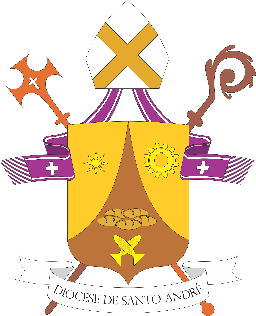 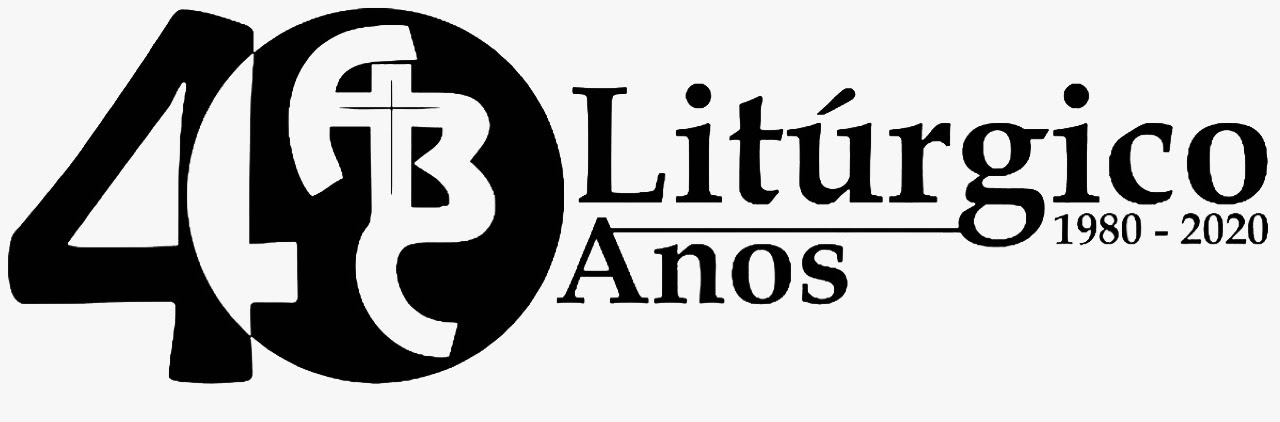 [Subsídio para rezar em casa – N. 31 – 18/10/2020]ANO VOCACIONAL DIOCESANOMês Missionário29º DOMINGO DO TEMPO COMUMCANTO DE ABERTURASenhor, o Deus dos pobres, do povo sofredor, / aqui nos reuniu pra cantar o seu louvor. / Pra nos dar esperança e contar com sua mão, / na construção do Reino, Reino novo, povo irmão.1. Sua mão sustenta o pobre, / ninguém fica ao desabrigo: / dá sustento a quem tem fome / com a fina flor do trigo.2. Alimenta os nossos sonhos, / mesmo dentro da prisão; / ouve o grito do oprimido, / que lhe toca o coração.A. Em nome do Pai e do Filho e do Espírito Santo. T. AmémA. Que Deus nosso Pai, fonte do amor e da misericórdia, esteja no meio de nós!
T. Bendito seja Deus que nos reuniu no amor de Cristo.A.  “A vida é missão”. “Eis-me aqui, envia-me” (Is 6,8). Queridos irmãos e irmãs, estamos vivenciando o mês missionário e, mesmo nesse tempo de pandemia, não podemos desanimar nem nos acomodar, deixando de realizar a vontade do Pai, que nos quer a serviço daquele que necessita de nossos cuidados, levando esperança aos corações aflitos. Com alegria missionária, iniciemos esta celebração em nossa Igreja Doméstica.ATO DE CONTRIÇÃOA. Reconheçamos a necessidade que temos da misericórdia divina:L. Senhor, que mandastes perdoar-nos mutuamente antes de nos aproximarmos do vosso altar, tende piedade de nós.T. Senhor, tende piedade de nós.L. Cristo, que na cruz destes o perdão aos pecadores, tende piedade de nós.T. Cristo, tende piedade de nós.L. Senhor, que confiastes à vossa Igreja o ministério da reconciliação, tende piedade de nós.T. Senhor, tende piedade de nós.HINO DE LOUVORT. Glória a Deus nas alturas, e paz na terra aos homens por Ele amados. Senhor Deus, rei dos céus, Deus Pai todo-poderoso, nós vos louvamos, nós vos bendizemos, nós vos adoramos, nós vos glorificamos, nós vos damos graças por vossa imensa glória. Senhor Jesus Cristo, Filho Unigênito, Senhor Deus, Cordeiro de Deus, Filho de Deus Pai, vós, que tirais o pecado do mundo, tende piedade de nós. Vós, que tirais o pecado do mundo, acolhei a nossa súplica. Vós, que estais à direita do Pai, tende piedade de nós. Só vós sois o Santo; só vós, o Senhor; só vós, o Altíssimo, Jesus Cristo, com o Espírito Santo, na glória de Deus Pai. Amém.DEUS NOS FALAA. Não sejamos como os hipócritas, que a todo instante tentam pôr Jesus à prova, mas sejamos fiéis e confiantes, pois Ele é o único e verdadeiro Senhor.PRIMEIRA LEITURA (Is 45,1.4-6)Leitura do Livro do Profeta Isaías.Isto diz o Senhor sobre Ciro, seu Ungido: "Tomei-o pela mão para submeter os povos ao seu domínio, dobrar o orgulho dos reis, abrir todas as portas à sua marcha e para não deixar trancar os portões. Por causa de meu servo Jacó e de meu eleito Israel, chamei-te pelo nome; reservei-te, e não me reconheceste. Eu sou o Senhor, não existe outro: fora de mim não há deus. Armei-te guerreiro, sem me reconheceres, para que todos saibam, do Oriente ao Ocidente, que fora de mim outro não existe. Eu sou o Senhor, não há outro".Palavra do Senhor.T. Graças a Deus.SALMO RESPONSORIAL [Sl 95(96)]Ó família das nações, dai ao Senhor poder e glória!- Cantai ao Senhor Deus um canto novo, /cantai ao Senhor Deus, ó terra inteira! / Manifestai a sua glória entre as nações / e entre os povos do universo seus prodígios!- Pois Deus é grande e muito digno de louvor, / o mais terrível e maior que os outros deuses, / porque um nada são os deuses dos pagãos. / Foi o Senhor e nosso Deus quem fez os céus.- Ó família das nações, dai ao Senhor, / ó nações, dai ao Senhor poder e glória, / dai-lhe a glória que é devida ao seu nome! / Oferecei um sacrifício nos seus átrios.- Adorai-o no esplendor da santidade, / terra inteira, estremecei diante dele! / Publicai entre as nações: "Reina o Senhor!", / pois os povos ele julga com justiça.SEGUNDA LEITURA (1Ts 1,1-5b)Leitura da Primeira Carta de São Paulo aos Tessalonicenses.Paulo, Silvano e Timóteo à Igreja dos tessalonicenses, reunida em Deus Pai e no Senhor Jesus Cristo: a vós, graça e paz! Damos graças a Deus por todos vós, lembrando-vos sempre em nossas orações. Diante de Deus, nosso Pai, recordamos sem cessar a atuação da vossa fé, o esforço da vossa caridade e a firmeza da vossa esperança em nosso Senhor Jesus Cristo. Sabemos, irmãos amados por Deus, que sois do número dos escolhidos. Porque o nosso evangelho não chegou até vós somente por meio de palavras, mas também mediante a força que é o Espírito Santo; e isso, com toda a abundância.Palavra do Senhor.T. Graças a Deus.ACLAMAÇÃO AO EVANGELHOAleluia, aleluia, aleluia!Como astros no mundo vós resplandeçais, mensagem de vida ao mundo anunciando; da vida a Palavra, com fé, proclameis, quais astros luzentes no mundo brilheis.EVANGELHO (Mt 22,15-21)Naquele tempo, os fariseus fizeram um plano para apanhar Jesus em alguma palavra. Então mandaram os seus discípulos, junto com alguns do partido de Herodes, para dizerem a Jesus: "Mestre, sabemos que és verdadeiro e que, de fato, ensinas o caminho de Deus e não te deixas influenciar pela opinião dos outros, pois não julgas um homem pelas aparências. Dize-nos, pois, o que pensas: É lícito ou não pagar imposto a César?" Jesus percebeu a maldade deles e disse: "Hipócritas! Por que me preparais uma armadilha? Mostrai-me a moeda do imposto!" Levaram-lhe então a moeda. E Jesus disse: "De quem é a figura e a inscrição desta moeda?" Eles responderam: "De César".  Jesus então lhes disse: "Dai, pois, a César o que é de César; e a Deus, o que é de Deus".Palavra da Salvação.T. Glória a vós, Senhor.REFLEXÃO (Sugerimos que se faça uma reflexão acerca da Palavra)PROFISSÃO DE FÉT. Creio em Deus Pai Todo-Poderoso, criador do céu e da Terra, e em Jesus Cristo, seu único Filho, nosso Senhor; que foi concebido pelo poder do Espírito Santo, nasceu da Virgem Maria, padeceu sob Pôncio Pilatos, foi crucificado, morto e sepultado, desceu à mansão dos mortos, ressuscitou ao terceiro dia, subiu aos céus, está sentado à direita de Deus Pai Todo-Poderoso, donde há de vir a julgar os vivos e os mortos. Creio no Espírito Santo, na Santa Igreja Católica, na comunhão dos Santos, na remissão dos Pecados, na ressurreição da carne, na vida eterna. Amém.PRECES DOS IRMÃOSA. Dirijamos ao Pai das misericórdias nossas preces:L. Senhor, animai a vossa Igreja para que viva a missionariedade com fervor e alegria. Nós vos pedimos:T. Pai de amor e de bondade, atendei-nos.L. Senhor, abençoai e protegei os vossos filhos e filhas  que neste tempo de pandemia se encontram em situações desfavorecidas, passando por dificuldades financeiras e de saúde. Nós vos pedimos:T. Pai de amor e de bondade, atendei-nos.L. Senhor, olhai pelos missionários e missionárias que se doam para praticar as obras de caridade, levando amor e sustento a todas as criaturas, enfrentando os desafios sem esmorecer na missão. Nós vos pedimos:T. Pai de amor e de bondade, atendei-nos.MOMENTO DE AÇÃO DE GRAÇASSugerimos neste momento que o animador motive os outros participantes a renderem graças a Deus. Por exemplo: “Pelo que queremos agradecer a Deus hoje?”ATO DE COMUNHÃO ESPIRITUAL A. Façamos agora nossa Comunhão Espiritual. Santo Afonso Maria de Ligório explica-nos o que é isto: “Consiste no desejo de receber a Jesus Sacramentado e em dar-lhe um amoroso abraço, como se já o tivéssemos recebido”. Em um momento de silêncio pensemos na Eucaristia. Meditemos em cada frase que diremos a seguir...T. Vinde, Jesus adorável, vinde ao meu pobre coração; (Pausa) / Vinde saciar meu desejo; (Pausa) / Vinde meu adorado Jesus, vinde ó dulcíssimo Jesus! (Pausa) / Creio que estais presente na Eucaristia! (Pausa) / Vos amo sobre todas as coisas; (Pausa) / Desejo receber-vos em minha vida; (Pausa) / Vinde espiritualmente a meu coração, permanecei em mim e faça que nunca vos abandone.(Momento de silêncio)ORAÇÃO A NOSSA SENHORAT. À vossa proteção recorremos, Santa Mãe de Deus. Não desprezeis as nossas súplicas em nossas necessidades, mas livrai-nos sempre de todos os perigos, ó Virgem gloriosa e bendita!Ave Maria...Permaneçamos unidos a Jesus.